Supplementary Figure 1 The correlation between the expression of MTs and tumor stages in GC patients (GEPIA)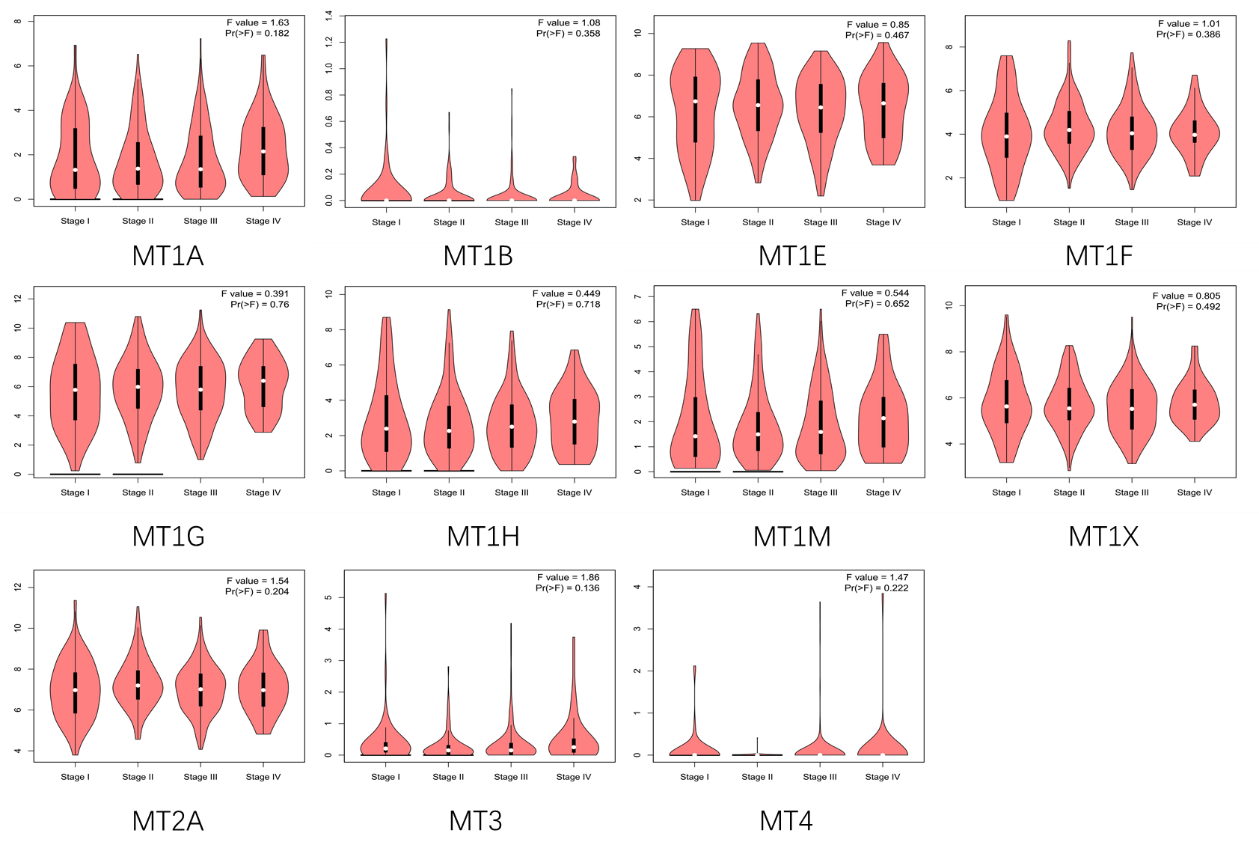 abbreviation: GC: gastric cancer.Supplementary Figure 2. The prognostic values of mRNA level of MTs in GC patients (SurvExpress, Kaplan-Meier plotter)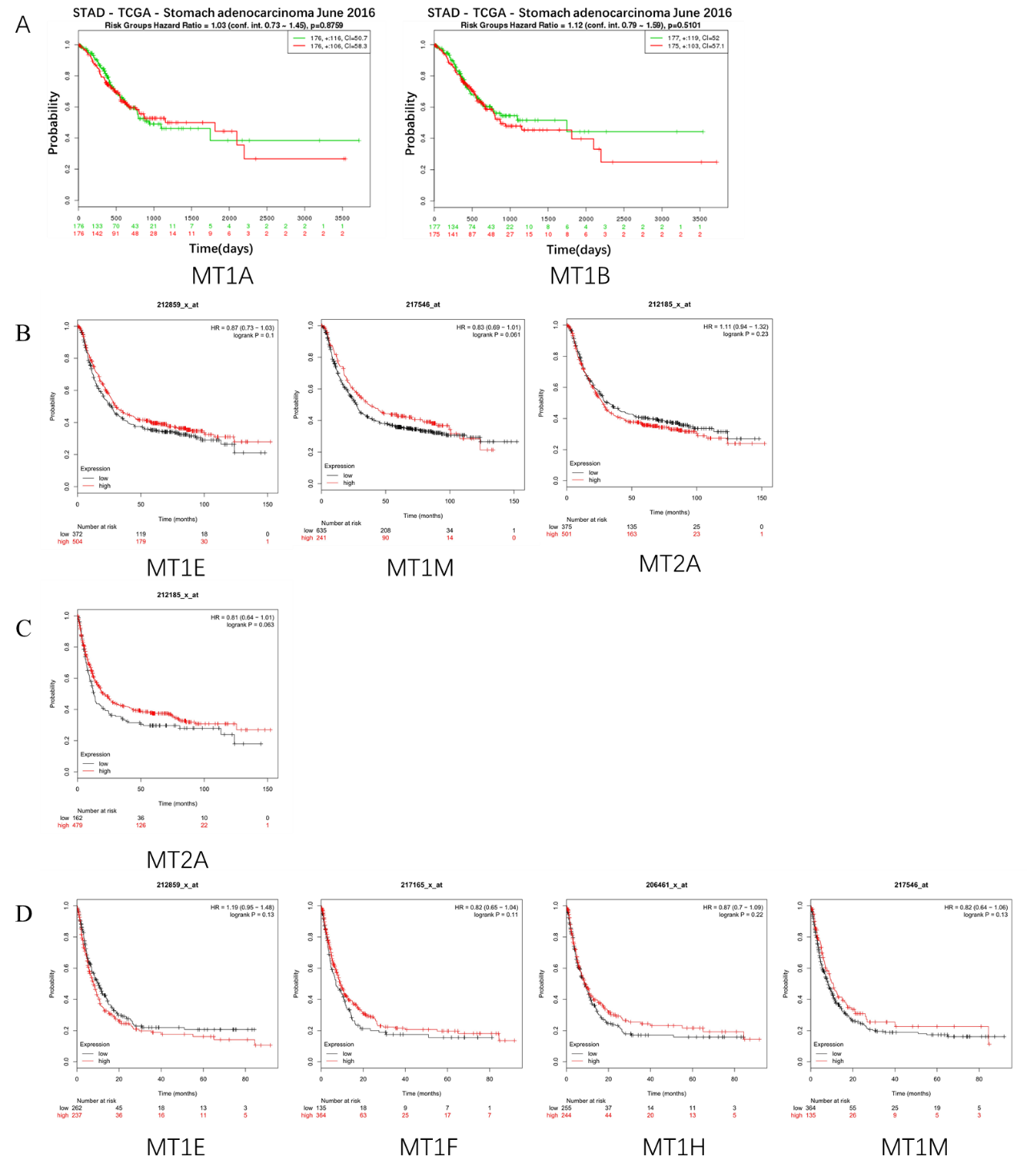 Notes: The association between the members of MT family and OS, FP and PPS in GC patients respectively with no statistical significance from SurvExpress (A) and Kaplan-Meier plotter (B-D). A: OS curves of MT1A and MT1B; B: OS curves of MT1E (Affymetrix ID:212859-x at); MT1M (Affymetrix ID:217546-x at); MT2A (Affymetrix ID:212185-x at). C: FP curves of MT2A. D: PPS curves of MT1E; MT1F (Affymetrix ID:217165-x at); MT1H (Affymetrix ID:206461-x at); MT1M (Affymetrix ID:217546-x at). Abbreviations: OS: overall survival; FP: first progression; PPS: post progression survival; GC: gastric cancer; HR: hazard ratio.Supplementary Table 1. The prognostic values of MT isoforms in GC patients with different differentiation (Kaplan-Meier plotter)Notes: P-value was analyzed using the survival analysis test. The fold indicates that the difference was statically significant. The P-value was set up at 0.05. Abbreviations: GC: gastric cancer; OS: overall survival; PPS: post progression survival; HR: hazard ratio. Supplementary Table 2. The prognostic values of MT isoforms in GC patients with different HER2 status (Kaplan-Meier plotter)Notes: P-value was analyzed using the survival analysis test. The fold indicates that the difference was statically significant. The P-value was set up at 0.05. Abbreviations: GC: gastric cancer; OS: overall survival; PPS: post progression survival; HR: hazard ratio. Supplementary Table 3. The prognostic values of MT isoforms in GC patients with different treatment (Kaplan-Meier plotter)Notes: P-value was analyzed using the survival analysis test. The fold indicates that the difference was statically significant. The P-value was set up at 0.05. Abbreviations: GC: gastric cancer; OS: overall survival; PPS: post progression survival; HR: hazard ratio. MT familydifferentiationOSOSOSOSPPSPPSPPSPPSMT familydifferentiationcasesHR95%CIp-valuecasesHR95%CIp-valueMT1Epoorly differentiated1650.70.47-1.050.081490.460.21-1.030.054MT1Emoderately differentiated670.410.2-0.810.0085241.560.62-3.950.34MT1Ewell differentiated321.990.84-4.730.110–––MT1Fpoorly differentiated1650.610.39-0.960.031490.550.26-1.150.11MT1Fmoderately differentiated670.50.26-0.970.036241.790.66-4.850.24MT1Fwell differentiated320.50.21-1.190.110–––MT1Gpoorly differentiated1650.80.54-1.190.28492.010.84-4.830.11MT1Gmoderately differentiated670.40.17-0.960.034240.310.11-0.850.016MT1Gwell differentiated324.090.95-17.660.0410–––MT1Hpoorly differentiated1650.60.39-0.90.013490.440.2-0.990.041MT1Hmoderately differentiated670.590.3-1.150.12241.640.62-4.350.32MT1Hwell differentiated320.640.27-1.520.310–––MT1Mpoorly differentiated1650.60.38-0.950.028490.380.19-0.760.0049MT1Mmoderately differentiated670.580.28-1.180.13240.650.23-1.850.41MT1Mwell differentiated321.610.68-3.830.280–––MT1Xpoorly differentiated1650.770.51-1.160.21490.510.26-1.030.056MT1Xmoderately differentiated670.390.16-0.950.031242.020.71-5.770.18MT1Xwell differentiated320.60.25-1.450.250–––MT2Apoorly differentiated1650.660.44-0.980.039490.440.21-0.950.033MT2Amoderately differentiated670.370.16-0.860.015240.570.21-1.560.27MT2Awell differentiated320.690.25-1.890.470–––MT3poorly differentiated1651.210.77-1.920.41490.670.35-1.270.21MT3moderately differentiated670.560.25-1.280.17240.530.17-1.60.25MT3well differentiated320.580.24-1.390.220–––MT4poorly differentiated1651.340.9-1.990.15491.740.91-3.330.09MT4moderately differentiated670.620.29-1.310.21241.560.59-4.140.36MT4well differentiated322.650.78-9.060.110–––MT familyHER2 statusOSOSOSOSPPSPPSPPSPPSMT familyHER2 statuscasesHR95%CIp-valuecasesHR95%CIp-valueMT1EHER2 negative5320.810.64-1.040.0953340.860.64-1.170.34MT1EHER2 positive3441.311-1.730.0491651.40.99-1.990.054MT1FHER2 negative5320.710.55-0.910.00713340.750.56-10.048MT1FHER2 positive3440.80.6-1.060.111651.290.91-1.840.15MT1GHER2 negative5322.041.54-2.73E-063342.181.62-2.921E-07MT1GHER2 positive3441.290.95-1.740.11652.111.43-3.090.0001MT1HHER2 negative5320.740.59-0.930.013340.780.58-1.030.08MT1HHER2 positive3440.870.66-1.170.361650.760.51-1.140.19MT1MHER2 negative5320.80.62-1.020.0713341.230.91-1.680.18MT1MHER2 positive3441.180.91-1.530.221651.40.92-2.120.11MT1XHER2 negative5320.630.5-0.790.00063340.660.5-0.880.004MT1XHER2 positive3440.750.58-0.980.0331650.780.55-1.110.16MT2AHER2 negative5320.90.71-1.140.393341.421.07-1.890.015MT2AHER2 positive3441.340.99-1.830.061651.40.98-1.980.061MT3HER2 negative5321.641.31-2.050.00023341.631.21-2.210.0013MT3HER2 positive3441.451.08-1.940.0141651.791.16-2.750.0075MT4HER2 negative5321.681.33-2.119E-053342.381.76-3.228E-08MT4HER2 positive3441.41.04-1.90.0271651.551.08-2.240.017MT familyTreatmentOSOSOSOSPPSPPSPPSPPSMT familyTreatmentcasesHR95%CIp-valuecasesHR95%CIp-valueMT1Esurgery alone3800.680.51-0.910.0092770.80.58-1.10.16MT1E5 FU based adjuvant1531.380.96-1.990.081361.15.082-1.630.42MT1Eother adjuvants760.470.14-1.610.22740.30.07-1.310.09MT1Fsurgery alone3800.650.48-0.880.0052770.720.52-10.052MT1F5 FU based adjuvant1531.310.92-1.860.131361.180.82-1.680.37MT1Fother adjuvants760.330.1-1.140.065740.330.09-1.140.065MT1Gsurgery alone3801.61.17-2.180.0032771.841.35-2.521E-04MT1G5 FU based adjuvant1531.450.98-2.130.0611361.470.98-2.20.059MT1Gother adjuvants761.440.6-3.480.41741.590.66-3.650.3MT1Hsurgery alone3800.710.53-0.950.0192770.720.51-1.010.055MT1H5 FU based adjuvant1531.330.91-1.950.141361.150.81-1.630.43MT1Hother adjuvants760.520.21-1.260.14740.490.2-1.190.11MT1Msurgery alone3800.850.61-1.180.342771.240.9-1.720.18MT1M5 FU based adjuvant1530.550.37-0.820.0031360.650.45-0.930.017MT1Mother adjuvants760.240.05-1.010.034740.140.01-1.080.029MT1Xsurgery alone3800.660.49-0.880.0052770.630.46-0.870.005MT1X5 FU based adjuvant1531.230.85-1.780.271360.730.49-1.090.12MT1Xother adjuvants760.420.12-1.420.15740.480.2-1.170.099MT2Asurgery alone3800.690.5-0.930.0152771.340.98-1.830.068MT2A5 FU based adjuvant1531.380.96-1.990.0851360.820.57-1.160.26MT2Aother adjuvants760.530.21-1.330.17740.50.16-1.50.21MT3surgery alone3801.481.09-20.0112771.531.1-2.130.011MT35 FU based adjuvant1531.270.89-1.820.181361.430.95-2.150.081MT3other adjuvants761.80.65-4.950.25740.450.15-1.390.16MT4surgery alone3801.40.99-20.0592772.151.42-3.272E-04MT45 FU based adjuvant1531.711.16-2.520.0061361.611.06-2.440.023MT4other adjuvants762.110.86-5.160.096742.641.07-6.510.029